Jueves12de NoviembreQuinto de PrimariaMatemáticasLa pesca ribereñaAprendizaje esperado: Análisis de procedimientos para resolver problemas de proporcionalidad del tipo valor faltante (dobles, triples, valor unitario).Énfasis: Usar factores internos, es decir, dobles, triples, etcétera, al resolver problemas de valor faltante.¿Qué vamos a aprender?Aprenderás a resolver problemas de valor faltante, usando factores internos como el doble y el triple.¿Qué hacemos?Este día de hoy continuaremos analizando procedimientos para resolver problemas de proporcionalidad.Para iniciar nuestra clase, vamos a ver un video que nos envió Emilio, en el que nos presenta a su familia y el lugar donde vive. Describe tan bien lo que hace cuando visita a su abuelito, que se antoja un paseo por esos lugares. Pero ya no te cuento más, mejor veamos el video.Emilio.https://youtu.be/GqTjC9APzyw Qué interesante lo que nos ha contado Emilio de Los Cabos, Baja California Sur y sobre La Poza Grande y sobre todo lo que nos cuenta de su Tata Macón. Yo no sabía que se les decía “Tata” a los abuelitos en esa región.En verdad es fascinante que en nuestro país existan tantas regiones y costumbres distintas, no dudo que en algún otro rincón de México también se les diga “Tata” a los abuelitos.También en Zacatlán, Puebla, les dicen Tata y Nana a los abuelos.Una vez planteado el asunto por el video, veamos y analicemos: ¿Recuerdas la información que Emilio nos dio acerca de cómo calculan el peso aproximado en la Cooperativa donde su Tata Macón entrega la pesca del día?3 langostas pesan 2 kilos y se paga a 500 pesos el kilo de langosta. Emilio dijo que regularmente consideran que 3 langostas pesan 2 kilos. Y que cuando su Tata va a recibir el pago de lo que vendió durante la semana, recibe 500 pesos por cada kilo entregado a la Cooperativa.Como puedes ver, el Tata de Emilio anota en hojas auto adheribles cierta información. Nosotros debemos completar los datos faltantes.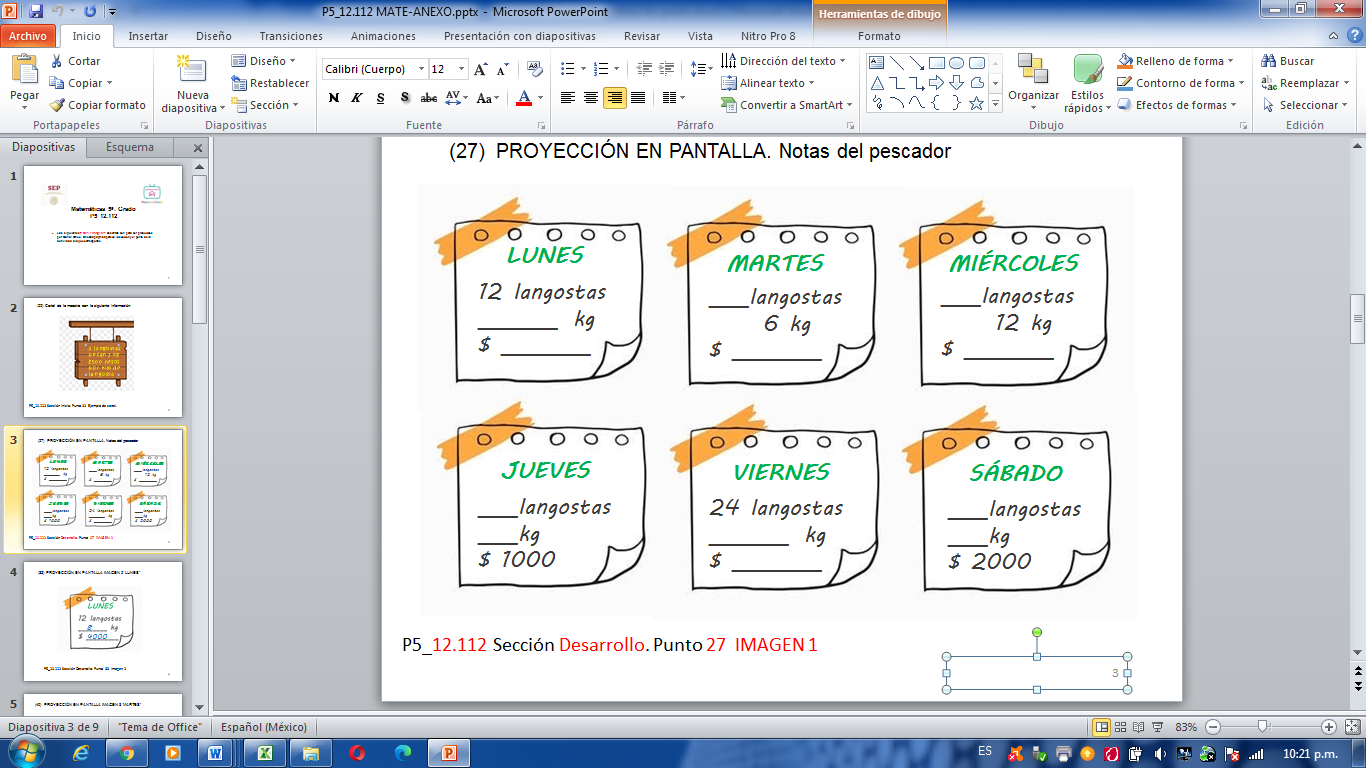 El lunes entregó a la cooperativa 12 langostas, pero no tenemos los datos del peso ni lo que le pagaron.El martes anotó que entregó 6 kilogramos de langosta, así que debemos calcular las langostas que entregó y el dinero que le pagaron.El miércoles anotó que su pesca pesó 12 kilogramos, debemos obtener el número de langostas que sacó de La Poza y la cantidad que le pagaron.El jueves solo anotó que le pagaron 1000 pesos.El viernes anotó que sacó 24 langostas.El sábado anotó que le pagaron 2000 pesos.Vamos a completar la información:El lunes sacó 12 langostas así que eso equivale a 8 kilos y le pagaron 4000 pesos.Para obtener el resultado se realizó lo siguiente: 3 langostas son 2 kilos, esa es la información que nos dio Emilio. Así que 6 langostas son 4 kilos. 9 langostas son 6 kilos y 12 langostas me dieron 8 kilos, con las langostas fui de 3 en 3 hasta llegar a 12 y en los kilos fui de dos en dos hasta llegar a 8 kilos. Como ya sabía que el kilo se paga a 500 pesos, multipliqué 500 x 8 kilos. Me dieron los 4000 pesos.El martes solo tenía anotado que las langostas que entregó pesaban 6 kg. Entonces, 6 kilos es el triple de 2 kilos, 3 veces el 2, eso quiere decir el triple. 3 por 3= 9. Finalmente el triple de 1000, ya que, por dos kilos, al abuelito de Emilio le dan 1000 pesos, así que 3 x 1000= 3000 pesos.El miércoles obtuvo 12 kilogramos. 2 kilos son 3 langostas, 4 kilos son 6 langostas, 6 kilos, son 9 langostas, 8 kilos son 12 langostas, 10 kilos son 15 langostas, así que 12 kilos son 18 langostas. Y el precio lo calculé así 2 kilos 1000 pesos, 4 kilos 2000 pesos, 6 kilos 3000 pesos, 8 kilos son 4000 pesos, 10 kilos son 5000 pesos y 12 kilos, que fue lo que sacó ese día el Tata, son 6000 pesos.El jueves ya sabemos que 3 langostas pesan 2 kilos y por dos kilos pagan 500 + 500 =1000, entonces le pagaron 1000 pesos.El viernes 24 langostas es el doble de 12, así que, si el lunes fueron 8 kilos, el doble para el viernes son 16 kg. Y si el lunes le dieron 4000 pesos, el viernes tenían que pagarle 8000 pesos.Cuando decimos doble es lo mismo que multiplicar por 2. Y el triple, es lo mismo que multiplicar por 3. Y el cuádruple, multiplicar por cuatro.El sábado 6 langostas son 4 kilos y le pagaron 2000 pesos.Hoy aprendimos a usar información de una situación, identificando factores internos como dobles y triples, al resolver problemas de valor faltante.¡Buen trabajo!Gracias por tu esfuerzo.Para saber más:Lecturas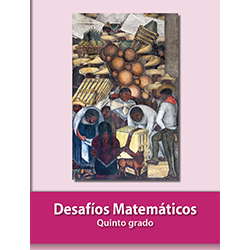 https://libros.conaliteg.gob.mx/20/P5DMA.htm